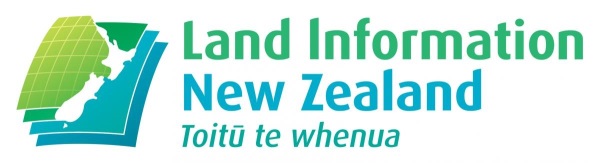 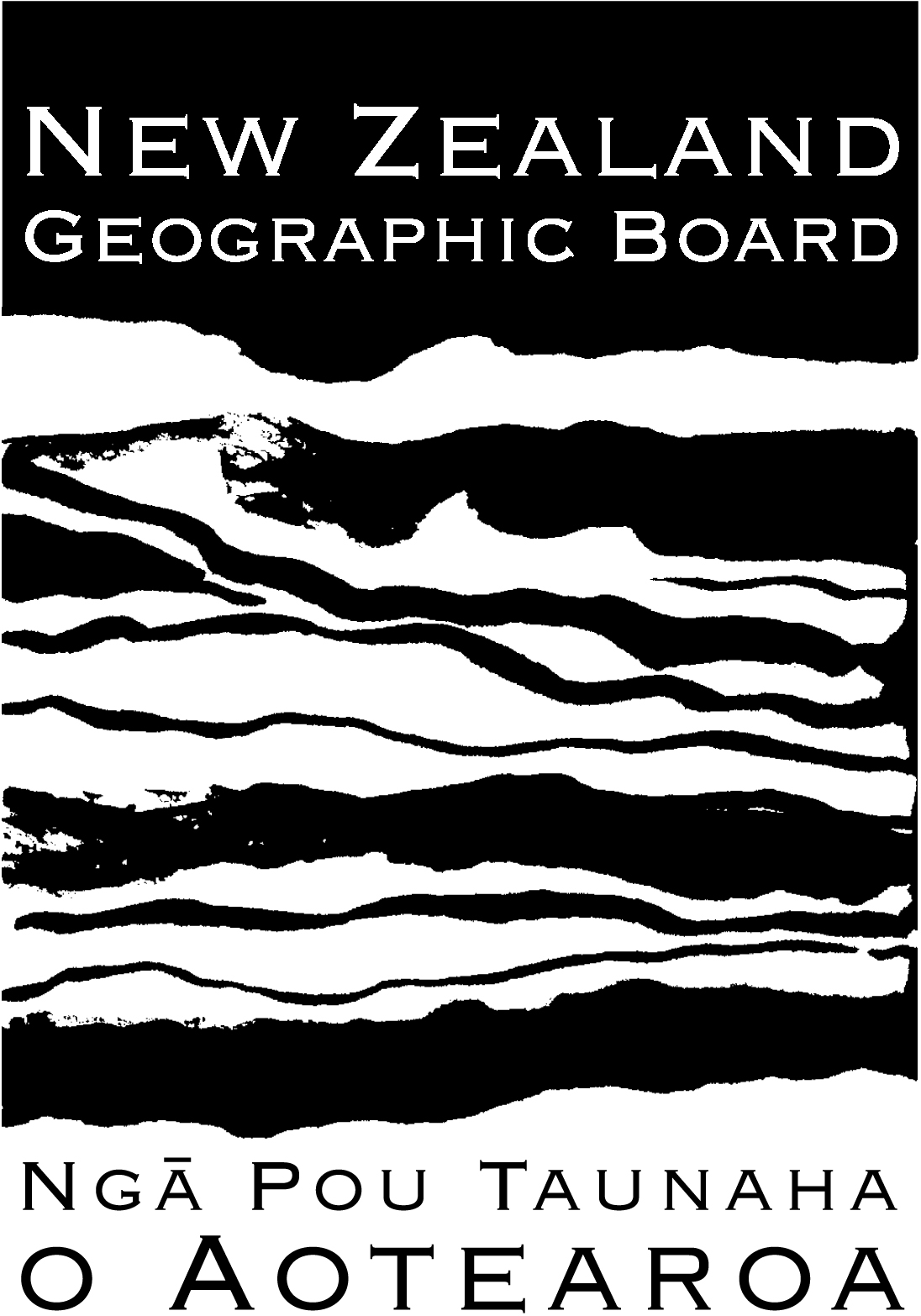 NZGB consults on four place name changes 5 November 2018Media advisory (English and te reo Māori)The New Zealand Geographic Board Ngā Pou Taunaha o Aotearoa (NZGB) today opened consultation on proposals to alter or make official four New Zealand place names. The NZGB seeks public submissions by 5 December 2018 about:Altering the official name of the local authority region of Manawatu-Wanganui Region to Manawatū-Whanganui Region.Altering the official name of the local authority district of Otorohanga Dictrict to Ōtorohanga District.The NZGB also seeks public submissions by 5 February 2019 about:Altering the recorded name of the small township of Benneydale southeast of Te Kuiti to Te Māniaiti / Benneydale.Making official the recorded name of the Auckland suburb of Wesley.Submissions on these proposed geographic names may be made on the form here, or by emailing nzgbsubmissions@linz.govt.nz, or by writing to the Secretary of the New Zealand Geographic Board, c/o Land Information New Zealand, PO Box 5501, Wellington 6145.The NZGB also approved 228 official geographic names through its fast-track process. The names take effect today, and can be found here. Media contact: media@linz.govt.nz or 027 566 5251Kua whakapā haere a Ngā Pou Taunaha o Aotearoa mō te panoni i ētahi ingoa wāhi e whāTe 5 o Whiringa-ā-rangi 2018Pānui pāpāho Ka tuwhera i te rangi nei te whakapā haere a Ngā Pou Taunaha o Aotearoa (NZGB) mō ētahi tono kia panonitia, kia whakamanahia rānei, ētahi ingoa wāhi o Aotearoa e whā. E kimi ana a NZGB kia tāpaea mai e te iwi tūmatanui ō rātou whakaaro i mua i te 5 o Hakihea 2018 mō te:   Panoni i te ingoa kua whakamanahia o te mana ā-rohe o te Rohe o Manawatu-Wanganui ki te Rohe o Manawatū-Whanganui.Panoni i te ingoa kua whakamanahia o te mana ā-takiwā o te Takiwā o Otorohanga ki te Takiwā o Ōtorohanga.  E kimi ana anō a NZGB kia tāpaea mai e te iwi tūmatanui ō rātou whakaaro i mua i te 5 o Huitanguru 2019 mō te: Panoni i te ingoa kua takoto mō te taone iti o Benneydale kei te tonga waho o Te Kūiti, ki Te Māniaiti / Benneydale.Whakamana i te ingoa kua takoto mō te tapa taone o Tāmaki-makaurau, mō Wesley. Ka taea te tāpae mai ō whakaaro mō ngā tono ingoa matawhenua nei ki te puka i konei, me īmēra mai rānei ki nzgbsubmissions@linz.govt.nz, me tuhi mai rānei ki te Hēkeretari o Ngā Pou Taunaha o Aotearoa, Toitū te Whenua Aotearoa, Pouaka Poutāpeta 5501, Te Whanga-nui-a-Tara 6145.Kua whakaaehia hoki e te NZGB te whakamana i ētahi ingoa matawhenua e 228 mā tana hātepe whakatau wawe. Hei te rangi nei mana ai ngā ingoa, ka mutu ka kitea i konei. Mō ngā take pāpāho whakapā mai ki: media@linz.govt.nz ki 027 566 5251 rānei